Ф. И. О.Занимаемая должностьУровень образованияКвалификацияи опыт работыНаименование направления подготовки и (или) специальностиУченая степень/ученое звание (при наличии)Сведения о повышении квалификации и (или) профессиональной переподготовкеОбщий стаж работыСтаж работы по специальности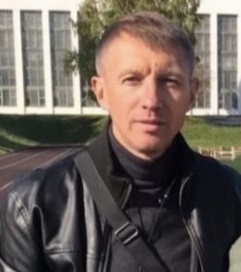 инструктор по физической культуреВПО Уральский государственный педагогический университет, 1996 г.,СЗД, 11летфизическая культура и спортне имеетИРО Иркутской области Реализация ФГОС обучающихся с ограниченными  возможностями здоровья в условиях ОО. Модуль «Методы оценки достижений обучающихся с ограниченными возможностями здоровья как одного из условий организации их успешного обучения», 2016г.30л. 11м.11л. 6м.Гришина Татьяна СтепановнавоспитательВПО Уральский государственный педагогический университет, 1997г. 1 к.к.  38 летпедагог дошкольного образованияне имеетНОЧУ ОДПО «Актион-МЦФЭР «Теоретические основы оказания первой помощи пострадавшим», 2018г.НОЧУ ОДПО «Актион-МЦФЭР «Создание специальных условий для детей с ОВЗ по ФГОС ДО», 2018г.НОЧУ ОДПО «Актион-МЦФЭР «Совершенствование компетенций воспитателя в соответствии с требованиями профстандарта и ФГО, 2018г. МОО «Союз педагогов» «Педагогический проект и его защита», 2021г.МОО «Союз педагогов» «Деятельность педагога в сфере социальной адаптации детей с ОВЗ», 2021г.МОО «Союз педагогов» «Коммуникация во время презентации онлайн», 2021г.Форум педагоги России инновации в образовании «ИКТ по ФГОС в образовании», 2021г.МОО «Союз педагогов» «Первая помощь в образовательной организации», 2021г.МОО «Союз педагогов» «Рабочая программа воспитания в ДОО в соответствии с ФГОС», 2021г.38л. 6 м.38л.  5м.Крашенинникова Елена АлександровнавоспитательСПО Красноуфимское педагогическое училище,  1987г., 1 к. к., 17 летпреподавание в начальных классах общеобразовательной школы по специальности учитель, воспитательне имеетНОЧУ ОДПО «Актион-МЦФЭР «Теоретические основы оказания первой помощи пострадавшим», 2018г.НОЧУ ОДПО «Актион-МЦФЭР «Создание специальных условий для детей с ОВЗ по ФГОС ДО», 2018г.НОЧУ ОДПО «Актион-МЦФЭР «Совершенствование компетенций воспитателя в соответствии с требованиями профстандарта и ФГОС», 2018г.МОО «Союз педагогов» «Рабочая программа воспитания в ДОО в соответствии с ФГОС», 2021г.МОО «Союз педагогов» «ИКТ по ФГОС в образовании», 2021г.МОО «Союз педагогов» «Первая помощь в образовательной организации», 2021г.МОО «Союз педагогов» «Классическая песочная терапия в условиях реализации ФГОС», 2021г.32г.17л. 8 м.Рыбкина Анжелика Игоревна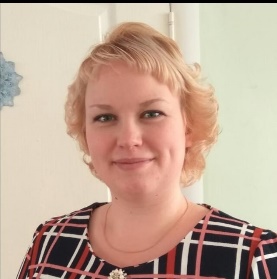 музыкальный руководительВПО ФГАОУ ВПО «Российский государственный профессионально-педагогический университет», 2014г.1 к.к. 11 летпедагог профессионального обученияне имеетАНО ДПО «Уральский институт повышения квалификации и переподготовки по программе ДПО «Музыкальный руководитель», 2021г.11л. 7м.11л. 7м.Стерхова Галина Геннадиевна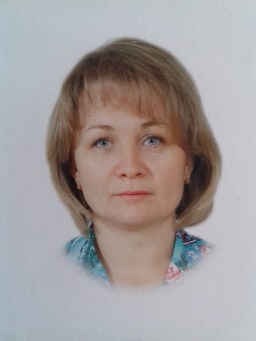 воспитательВПО Стерлитамакский государственный педагогический институт,   1997 г.,1 к. к. 20 летпедагогика и методика начального образованияне имеетНОЧУ ОДПО «Актион-МЦФЭР «Теоретические основы оказания первой помощи пострадавшим», 2018г.НОЧУ ОДПО «Актион-МЦФЭР «Создание специальных условий для детей с ОВЗ по ФГОС ДО, 2018г.НОЧУ ОДПО «Актион-МЦФЭР «Совершенствование компетенций воспитателя в соответствии с требованиями профстандарта и ФГОС», 2018г.Методика и практика образовательной робототехники, 2020г.МОО «Союз педагогов» «Деятельность педагога в сфере социальной адаптации детей с ОВЗ», 2021г.МОО «Союз педагогов» «Коммуникация во время презентации онлайн», 2021г.Форум педагоги России инновации в образовании «ИКТ по ФГОС в образовании», 2021г.МОО «Союз педагогов» «Первая помощь в образовательной организации», 2021г.МОО «Союз педагогов» «Рабочая программа воспитания в ДОО в соответствии с ФГОС», 2021г.МОО «Союз педагогов» «Классическая песочная терапия в условиях реализации ФГОС», 2021г.МОО «Союз педагогов» «Педагогический проект и его защита», 2021г.23г. 8м.20л. 4м.Страда Валерия Евгеньевнастарший воспитательинструктор физической культурыСПО ГБОУ СПО СО «Ревдинский педагогический колледж», 2012г.,ВПО ФГБОУ ВПО «Уральский государственный педагогический университет», 2015г., психолого-педагогическое образование 1 к.к., 8 летне имеетНОЧУ ОДПО «Актион-МЦФЭР «Теоретические основы оказания первой помощи пострадавшим», 2018г.НОЧУ ОДПО «Актион-МЦФЭР «Создание специальных условий для детей с ОВЗ по ФГОС ДО, 2018г.НОЧУ ОДПО «Актион-МЦФЭР «Организация и контроль качества образовательной деятельности в ДОО», 2018г.НОЧУ ОДПО «Актион-МЦФЭР «Совершенствование компетенций воспитателя в соответствии с требованиями профстандарта и ФГОС», 2018г.НОЧУ ОДПО «Актион- МЦФЭР «Менеджмент дошкольного образования», 2018г.ДПО, 2018г., инструктор физической культурыМОО «Союз педагогов» «Деятельность педагога в сфере социальной адаптации детей с ОВЗ», 2021г.МОО «Союз педагогов» «Коммуникация во время презентации онлайн», 2021г.Форум педагоги России инновации в образовании «ИКТ по ФГОС в образовании», 2021г.МОО «Союз педагогов» «Первая помощь в образовательной организации», 2021г.МОО «Союз педагогов» «Рабочая программа воспитания в ДОО в соответствии с ФГОС», 2021г.МОО «Союз педагогов» «Нравственно-половое воспитание детей и подростков с 2 до 17 лет», 2021г.12л.11м.8л. 9м.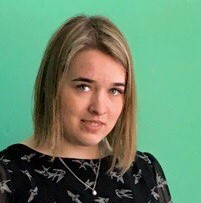 Хрипунова Екатерина АндреевнавоспитательСПО ГБПОУ СО «Свердловский областной педагогический колледж», 2019г.Не установлена, 2г. 1м. дошкольное образованиене имеетГАОУ ДПО СО «ИРРО» «Мониторинг качества дошкольного образования», 2021г.МОО «Союз педагогов» «Деятельность педагога в сфере социальной адаптации детей с ОВЗ», 2021г.МОО «Союз педагогов «ИКТ по ФГОС в образовании», 2021г.МОО «Союз педагогов» «Рабочая программа в воспитании в ДОО в соответствии с ФГОС», 2021г.МОО «Союз педагогов» «первая помощь в образовательной организации», 2021г.2г. 5м.2г. 1м.Шакирова Лилия Тахировнапедагог-психологВПО НОЧУ ВО «Московский финансово-промышленный университет «Синигерия»,  2017г.,не имеет, 3 годапсихологияне имеетГАОУДПОСО ИРО «Организация школьной психологической службы», 2018г.НОЧУ ОДПО «Актион-МЦФЭР «Теоретические основы оказания первой помощи пострадавшим»,2018г.7л. 1м.3г. 7м.